Shri Shivaji Education Society Amravati’sSCIENCE COLLEGE, CONGRESS NAGAR, NAGPURDEPARTMENT OF Computer ScienceINTERNAL ACADEMIC AUDIT2020-2021Vision and Mission of the Department. To achieve academic excellence through education in computing with hands on practices using modern computing tools and create intellectual, professional manpower to explore the higher educational, research and social opportunities.To provide hands-on experience on design and programming technique, technologies and tools related to computer science with major focus on open source software tools and applications.To establish and nurture research culture and create global acceptance to the institution in the field of research and development using the government research scheme and consultancy for social and industrial applications. To enhance our reputation as a world-class teaching and research department which is recognized for its innovation, excellence and discovery, and attracts the best students and staff worldwide.A. Faculty Strength:    B. Faculty profile	     B.Sc. Programme     BCA ProgrammeM.Sc. Programme     MCA Programme Students strength A (Summer 2021)B (Winter 2020)Students PerformanceResult Analysis (Winter 2020 ) UG & PGResult Analysis (Summer 2021 ) UG & PGC. Achievements (Medals/Awards/Prizes at University level) Students Progression:Students’ publication in Extracurricular activityStudents’ Extension ActivityNo. of Students pursuing higher course 80%Students’ participation in seminar  100%Students’ Learning course through-on-line -10% Faculty Research Paper Publications   06Total Number of publications: - 06International National 06Bibliometrics of the publications during the last Academic year based on average citation index in Scopus/ Web of Science or PubMed/ Indian Citation IndexFaculty participation in conferences/seminar/workshop and symposia:Awards to Faculty members  01 (Awarded Ph. D. degree to Dr. A. A. Halder)MoUs signed with institutions of national, international importance, other universities, industries, corporatehouses etc. during the year - NilResearch funds sanctioned and received from various agencies, industry and other organizations - NilBooks Published - Nil Research Guidance by Faculty during the year - 11. Alumni engagement-Nila. Contributes significantly to the development of the institution through financial and other supports.b. alumni contribution during the year-NilAction Plan of the Department1. To Conduct Placement Drive2. To Conduct two Workshop3. To Conduct two Seminar 4. To Conduct two Guest Lecture Best Practices of the departmentEncouraging students to take internship in various industries Student counseling both for personal and career guidance ICT based Teaching –Learning SWOT Analysis       Strength:Qualified & Competent staff.Three Ph.D. supervisors.Enthusiast and Encouraging Principal and Management.4. Committed and obliging teaching & non teaching staff.5. Interested and hardworking students.6. Well furnished Department with Six Air Conditioned Laboratories. 7. Secure environment for co-education.8. Democratic functioning respected.9. No. of Groups are available with Computer Science as one of the subject at under    graduate level and one three years full time BCA programme.10. Two Post Graduate courses (M.Sc. and MCA).11. Students managed Computer Science Subject Society12. Good results13. Students seminars, Group Discussion, awareness programs- response by students is      good.14. Sophisticated instruments in the department.15. Identified Computer Science subject under CPE programme.16. Parent Teachers interaction is encouraging and mentoring is practiced.17. Internet and ICT facilities available.18. Orientation and Refresher courses done by teachers.19. Departmental Core library.20. Recognition of the Department as a Research Laboratory.         Weakness:1. Shortage of qualified faculty for PG courses. 2. Comparatively less employment opportunities for B.Sc. pass out students. 3. Slow economics and industrial growth of Nagpur region.         Opportunity:                 1. ICT culture enhancement.                2. ICT training for masses.        Challenges:1. Internship for PG students in Multi National Company’s. 2. Campus Placement at UG and PG level.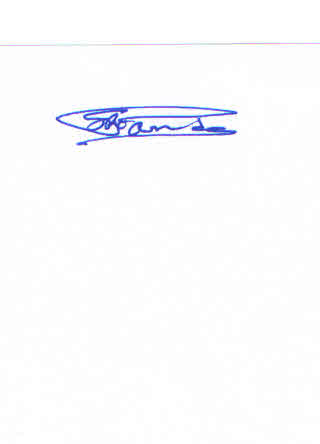 Date: 04/12/2021						             Head								        Department of Computer ScienceFacultyRecruitedVacantRemarksRegular (B.Sc.)05+0101NILRegular (BCA)0219NILRegular (M.Sc.)0104NILRegular (MCA)0202NILCHB0400NILAdhoc(BCA)06NILNILAdhoc(M.Sc.)04NILNILAdhoc(MCA)00NILNILNon-teaching06NILNILNameHighest QualificationDesignationSpecializationTeaching ExperienceDr. M. P. DhorePh.D.PrincipalPattern Recognition24Dr. S.R. Pande Ph.D. Associate Professor and HeadSoft Computing30Dr. R.N. Jugele Ph.D.Associate ProfessorMultimedia, Programming Language & Cloud Computing25Shri A.A.Halder Ph.D., NETAssistant ProfessorPattern Recognition09Dr. J. K. KechePh.D.Assistant ProfessorPattern Recognition02Dr. S. R. GedamPh.D.Assistant ProfessorData Mining02NameHighest QualificationDesignationSpecializationTeaching ExperienceDr. V. C. PandePh.D. Assistant ProfessorData Mining02Prof. P. M. DadheM. Sc. NET.Assistant Professor NLP02NameHighest QualificationDesignationSpecializationTeaching ExperienceDr. M. T. WanjariPh.D.Assistant ProfessorPattern Recognition02NameHighest QualificationDesignationSpecializationTeaching ExperienceMr. A. M. BodkheMCAAssistant ProfessorComputer Application02Ms. A.S.S. Mukhtar MCAAssistant ProfessorComputer Application02YearGroupNumber of Students AdmittedB.Sc. Semester IIPCSM55B.Sc. Semester IISCSM45B.Sc. Semester IIECSM33B.Sc. Semester IITotal133B.Sc. Semester IIB.Sc. Semester IVPCSM53B.Sc. Semester IVSCSM32B.Sc. Semester IVECSM30B.Sc. Semester IVTotal115B.Sc. Semester IVB.Sc. Semester VIPCSM57B.Sc. Semester VISCSM41B.Sc. Semester VIECSM30B.Sc. Semester VITotal128B.Sc. Semester VIM.Sc. Sem II46M.Sc. IV33Ph.D.07Value Added ProgramNilBCA Semester II114BCA Semester IV111BCA Semester VI19MCA Semester II24MCA Semester IV01MCA Semester VI17Total748YearGroupNumber of Students AdmittedB.Sc. Semester IPCSM55B.Sc. Semester ISCSM45B.Sc. Semester IECSM33B.Sc. Semester ITotal133B.Sc. Semester IB.Sc. Semester IIIPCSM53B.Sc. Semester IIISCSM32B.Sc. Semester IIIECSM30B.Sc. Semester IIITotal115B.Sc. Semester IIIB.Sc. Semester VPCSM57B.Sc. Semester VSCSM41B.Sc. Semester VECSM30B.Sc. Semester VTotal128B.Sc. Semester VM.Sc. Sem I46M.Sc. Sem III33Ph.D.07Value Added ProgramNilBCA Semester I114BCA Semester III111BCA Semester V19MCA Semester I24MCA Semester III01MCA Semester V17Total748Programme CodeProgramme NameNumber of students appeared in the final year examinationNumber of students passed in final year examinationPass PercentageB.Sc.128128100B.C.A.1919100M.Sc.3333100M.C.A.1717100Programme CodeProgramme NameNumber of students appeared in the final year examinationNumber of students passed in final year examinationPass PercentageB.Sc.132132100B.C.A.1919100M.Sc.3333100M.C.A.1717100Sr.No.Name of the Students ClassTitle01Ku. Simranjeet Kaur Gurmeet SinghBCA.1st Merit02Mr. Leeladhar Arvindkumar BanotheBCA.4th Merit03Ku. Muskan Sushil KamwaniBCA.5th Merit04Ku. Mrunali Sharad BokadeBCA.6th Merit05Ku. Saroj Pradip JangidBCA.7th Merit06Ku. Nehal Manoj ChandrahaBCA.9th Merit07Ku. Krutika Suresh RautBCA.10th Merit08Ku. Leena Praful ChauhanM.Sc.03rd MeritYearNo. of students enrolling into higher EducationProgram graduated fromUG to PG(10 Students) from B.Sc.PG to ResearchNilPlacement29On campus00Off campus29Title of the PaperName of AuthorTitle of journalYear of publicationNILNILNILNILSr. No.Name of StudentParticipation NILNILNILNILTitle of the PaperName of AuthorTitle of journal Year of publicationCitation Index Institutional affiliation as mentioned in the publicationNumber of citations excluding self-citation“Sentiment Analysis : Datamation in Python and Weka”Puja M Dadhe R. N. JugeleInfokara Research.An UGC-Approved group-2 Jounal20205.3YesInspection of Retrospection - Challenges in Sentiment AnalysisPuja M Dadhe, R. N. Jugele.Complaince Engineering JournalAn UGC-Approved group-2 Jounal20206.2YesSimulation Tool for Efficient Cloud Computing Applications : CloudSimShubhangee  B. Raipure/ Mohod, R. N. Jugele.Infokara Research.An UGC-Approved group-2 Jounal20205.3YesCloud Computing Services: A Belief on Challenges Based on Multiple AttributesShubhangee  B. Raipure/ Mohod, R. N. Jugele.Complaince Engineering JournalAn UGC-Approved group-2 Jounal20206.2YesA Comperative Analysis of Reviewed Crypto-Steganographic ApproachesS. S. Hegde, S. R. PandeKalasarovar(UGC care Group-I journal)Dec. 2020-YesStudy of Classificatoin Model Using Ensemble based and nonensemble based Mining techniques using Astronomical Data.S. R. Gedam, R. A. Ingolikar, R. S. GedamCompliance Engineering Journal May 2020-YesName of the FacultyTitle of Conference/ Seminar/ workshop AttendedPeriodLevelInternational/ National/State /University /CollegeWhether Presented papersWhether abstract /paper  published in  Souvenir/Abstract Book Puja M DadheInternational Conference on Advances in Physical, Chemical & Mathematical Sciences-20203 daysRTMNU UniversityyesyesShubhangee  B. Raipure/ MohodInternational Conference on Advances in Physical, Chemical & Mathematical Sciences-20203 daysRTMNU UniversityyesyesDate of MOUOrganizationPurpose/ActivityStudent Participate under MOUNature of the ProjectDurationName of funding AgencyAmount SanctionedAmount ReceivedNilNilNilNilNilName of the AuthorBookBookBook EditedName of the AuthorTitleISBN and DateChapterName of the guidePh.DPh.DPh.DName of the guideAwardedSubmittedRegisteredDr. M. P. Dhore010102Dr. S. R. Pande010003Dr. R. N. Jugele010003